ФЕДЕРАЛЬНОЕ АГЕНТСТВО ЖЕЛЕЗНОДОРОЖНОГО ТРАНСПОРТА Федеральное государственное бюджетное образовательное учреждение высшего образования«Петербургский государственный университет путей сообщения Императора Александра I»(ФГБОУ ВО ПГУПС)Кафедра «Железнодорожный путь»РАБОЧАЯ ПРОГРАММАдисциплины«ОРГАНИЗАЦИЯ, ПЛАНИРОВАНИЕ И УПРАВЛЕНИЕ ТЕХНИЧЕСКИМ ОБСЛУЖИВАНИЕМ ЖЕЛЕЗНОДОРОЖНОГО ПУТИ» (Б1.Б.42)для специальности 23.05.06  «Строительство железных дорог, мостов и транспортных тоннелей»по специализации «Строительство магистральных железных дорог»Форма обучения – очная, очно-заочная, заочнаяСанкт – Петербург2016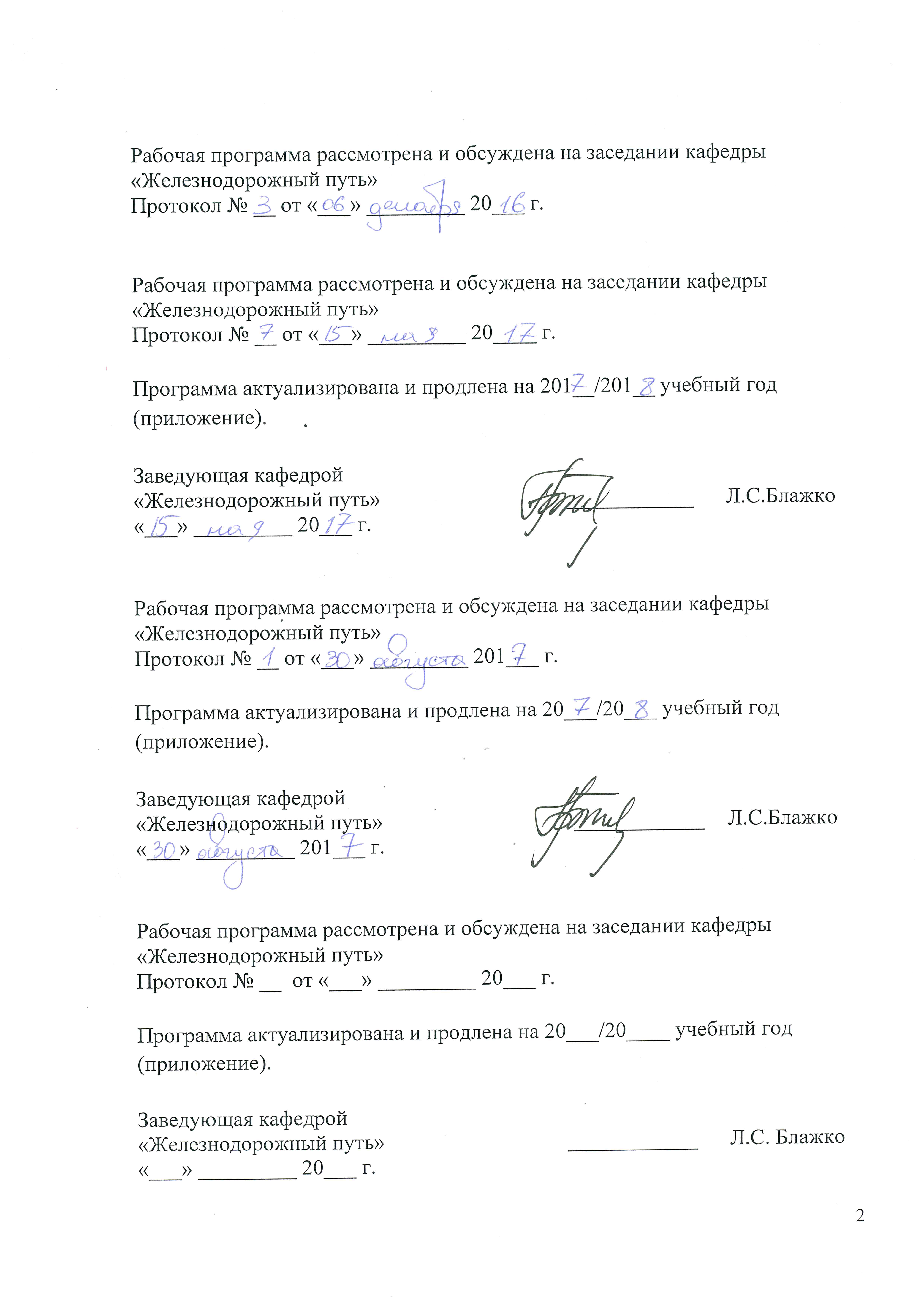 Рабочая программа рассмотрена и обсуждена на заседании кафедры«Железнодорожный путь»Протокол № ___от «_______» декабря 20___ г.Рабочая программа рассмотрена и обсуждена на заседании кафедры«Железнодорожный путь»Протокол № __ от «______» декабря 20___ г.Программа актуализирована и продлена на 201__ /201__ учебный год (приложение).Протокол №___ от «__»________ 201__ г.Рабочая программа рассмотрена и обсуждена на заседании кафедры«Железнодорожный путь»Протокол № __  от «___» _________ 20___   г.Программа актуализирована и продлена на 201__/201__  учебный год (приложение).ЛИСТ СОГЛАСОВАНИЙРабочая программа рассмотрена, обсуждена на заседании кафедры «Железнодорожный путь»Протокол № 3 от «6» декабря 2016 г. 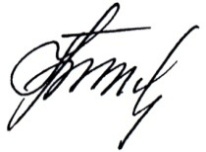 СОГЛАСОВАНО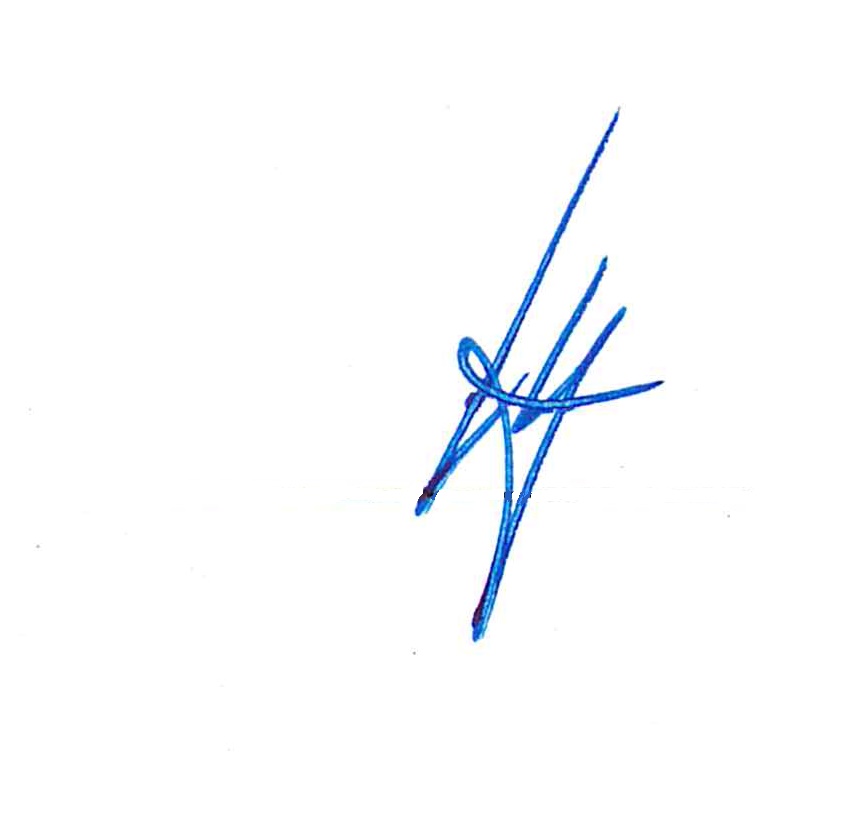 1. Цели и задачи дисциплиныРабочая программа составлена в соответствии с ФГОС, утвержденным приказом Министерства образовании и науки Российской Федерации от 12.09.2016 № 1160 по специальности 23.05.06 «Строительство железных дорог, мостов и транспортных тоннелей», по дисциплине «Организация, планирование и управление техническим обслуживанием железнодорожного пути».Целью изучения дисциплины является подготовка обучающихся к решению профессиональных задач в соответствии с видами профессиональной деятельности: производственно-технологической, организационно - управленческой, проектно-изыскательской и проектно-конструкторской, научно-исследовательской.Для достижения поставленной цели решаются следующие задачи:- формирование систематизированных знаний обучающихся о системе ведения и структуре управления путевым хозяйством;приобретение знаний по номенклатуре работ в путевом хозяйстве и основных способов их выполнения; приобретение знаний по вопросам планирования, организации обслуживания, ремонта и управления техническим состоянием железнодорожного пути; - овладение способами определения основных неисправности, возникающих в пути и уровня их угрозы безопасности движения поездов; - изучение технологий для поддержания состояния пути в исправном состоянии в различных условиях эксплуатации;- умения разрабатывать системы мероприятий по своевременной защите путей (от снежных заносов, паводковых и ливневых вод и др.);- приобретение теоретических навыков вопросам эффективного применения элементов пути и их поддержания в постоянно исправном состоянии за счет применения современных технологий обслуживания и ремонта.2. Перечень планируемых результатов обучения по дисциплине, соотнесенных с планируемыми результатами освоения основной профессиональной образовательной программыПланируемыми результатами обучения по дисциплине являются: приобретение знаний, умений, навыков и/или опыта деятельности. В результате освоения дисциплины обучающийся долженЗНАТЬ:- основные принципы и функции менеджмента, принципы построения организационных структур и распределение функций управления;- технологию строительства и технического обслуживания железнодорожного пути, мостов, тоннелей, водопропускных и других искусственных сооружений;- правила технической эксплуатации транспортных сооружений; должностные инструкции по профилю специальности и инструкции по эксплуатации и обеспечению безопасности движения поездов;УМЕТЬ:разрабатывать проекты конструкций железнодорожного пути, искусственных сооружений;осуществлять техническое обслуживание железнодорожного пути и искусственных сооружений; обеспечивать безопасность движения поездов, безопасные условия труда для работников железнодорожного транспорта;ВЛАДЕТЬ:методами технического контроля за состоянием строящегося и эксплуатируемого объекта;современными методами расчета, проектирования и технологиями строительства и технического обслуживания железнодорожного пути и искусственных сооружений;методами и навыками планирования, организации и проведения работ по строительству и техническому обслуживанию железнодорожного пути и искусственных сооружений;навыками организации работы производственного коллектива.Приобретенные знания, умения, навыки и/или опыт деятельности, характеризующие формирование компетенций, осваиваемые в данной дисциплине, позволяют решать профессиональные задачи, приведенные в соответствующем перечне по видам профессиональной деятельности в п. 2.4 общей характеристики основной профессиональной образовательной программы (ОПОП).Изучение дисциплины направлено на формирование следующих профессиональных компетенций (ПК), соответствующих виду профессиональной деятельности, на который ориентирована программа специалитета:- способность планировать, проводить и контролировать ход технологических процессов и качество строительных и ремонтных работ в рамках текущего содержания железнодорожного пути, мостов, тоннелей, других искусственных сооружений и метрополитенов (ПК-3);- способность использовать методы оценки основных производственных ресурсов и технико-экономических показателей производства (ПК-9);- умение планировать размещение технологического оборудования, техническое оснащение и организацию рабочих мест, выполнять расчет производственных мощностей и загрузку оборудования по действующим методикам и нормативам (ПК-11).Область профессиональной деятельности обучающихся, освоивших данную дисциплину, приведена в п. 2.1 общей характеристики ОПОП.Объекты профессиональной деятельности обучающихся, освоивших данную дисциплину, приведены в п. 2.2 общей характеристики ОПОП.3. Место дисциплины в структуре основной профессиональной образовательной программыДисциплина «Организация, планирование и управление техническим обслуживанием железнодорожного пути» (Б1.Б.42) относится к базовой части и является обязательной обучающегося.4. Объем дисциплины и виды учебной работыДля очной формы обучения:Для очно-заочной формы обучения:Для заочной формы обучения:5 Содержание и структура дисциплины5.1 Содержание дисциплины5.3 Разделы дисциплины и виды занятийДля очной формы обучения:Для очно-заочной формы обучения:Для заочной формы обучения:6. Перечень учебно-методического обеспечения для самостоятельной работы обучающихся по дисциплине7. Фонд оценочных средств для проведения текущего контроля успеваемости и промежуточной аттестации обучающихся по дисциплинеФонд оценочных средств по дисциплине является неотъемлемой частью рабочей программы и представлен отдельным документом, рассмотренным на заседании кафедры и утвержденным заведующей кафедрой. 8. Перечень основной и дополнительной учебной литературы, нормативно-правовой документации и других изданий, необходимых для освоения дисциплины8.1  Перечень основной учебной литературы, необходимой для освоения дисциплиныВысокоскоростной железнодорожный транспорт / Киселев И.П. и др. Общий курс. Том 1-2. Учебное пособие. — М.: УМЦ по образованию на ж.-д. транспорте, 2014. Диагностика состояния железнодорожного пути / Блажко Л.С., Дьяков К.Н., Гапоненко А.С. - Учебное пособие.- СПб.: ПГУПС, 2005. – 63 с.Путевые машины / М.В. Попович, В.М. Бугаенко, Б.Г. Волковойнов и др./ Под общей редакцией М.В. Поповича, В.М. Бугаенко. – М.: ГОУ «Учебно-методический центр по образованию на железнодорожном транспорте», 2009. – 820 с. Путевое хозяйство: Учебник для вузов ж.-д. трансп./И.Б. Лехно, С.М. Бельфер, Э.В. Воробьев и др.; Под ред. И.Б. Лехно. - М.; Транспорт, 1990. – 472 с. 8.2 Перечень дополнительной учебной литературы, необходимой для освоения дисциплиныОрганизация и планирование путевых работ на дистанции пути / К.Н.Дьяков, Л.С. Блажко. Учебное пособие – СПб.: ПГУПС, 2003. – 63 с.8.3 Перечень нормативно-правовой документации, необходимой для освоения дисциплиныПоложение о системе ведения путевого хозяйства ОАО «Российские железные дороги». Утверждено ОАО «РЖД» от 31.12.2015 г. №3212р, 2015 г. – 93 с.Инструкция по эксплуатации объектов инфраструктуры, железнодорожного подвижного состава и организации движения на участках обращения скоростных и высокоскоростных пассажирских поездов со скоростью от 140 до 250 км/ч включительно.  Приложение №9 к ПТЭ железных дорог РФ /Утверждено приказом Минтранса России от 09.11.2015 г. № 330 – 36 с.Технические условия на работы по реконструкции (модернизации) и ремонту железнодорожного пути. Утверждены ОАО «РЖД» 18.01.2013 г., №75р – 236 с. Методика классификации железнодорожных линий ОАО "РЖД" / Утверждена распоряжением ОАО "РЖД" от 23.12.2015 г. №3048р,  –  8 c. О внесении изменений в Технические условия на работы по реконструкции (модернизации) и ремонту железнодорожного пути / Утверждены распоряжением ОАО «РЖД» 21.01.2015 г. №101р – 10 с.Инструкция по текущему содержанию железнодорожного пути/ Утверждена ОАО «РЖД» от 29.12.2012 г. №2791р. – 234 с.Инструкция «Дефекты рельсов. Классификация, каталог и параметры дефектных и остродефектных рельсов». Утверждена распоряжением ОАО «РЖД» от 23.10.2014 г. №2499р. – 140 с.Инструкция по ведению шпального хозяйства с железобетонными шпалами. Утверждена распоряжением ОАО «РЖД» от 12.02.2014 г. №380р.Инструкция по подготовке к работе в зимний период и организации снегоборьбы на железных дорогах, в других филиалах и структурных подразделениях ОАО «РЖД», а также его дочерних и зависимых обществах / Утверждена распоряжением ОАО «РЖД» от 22.10.2013 г. №2243р. – 165 с.Инструкция по обеспечению безопасности движения поездов при производстве работ/ Утверждена ОАО «РЖД» 29.12.2012 г. №2790р – 191 с.Инструкция по устройству, укладке, содержанию и ремонту бесстыкового пути/Утверждена ОАО «РЖД» от 29.12.2012 г. №2788р. – 137 с.Положение об участковой системе текущего содержания пути. Утверждено распоряжением ОАО «РЖД» от 13.12.2013 г. №2758р. – 27 с.Дополнительные нормативы по оценке состояния рельсовой колеи путеизмерительными средствами и мерам по обеспечению безопасности движения. Утв. распоряжением ОАО «РЖД» от 20.12.2010 г. №2650р. – 50 с.Правила технической эксплуатации железных дорог Российской федерации. Утверждены приказом Минтранса России от 21.12.2010 №286. - М.: 2011. – 255 с. Классификатор дефектов и повреждений элементов стрелочных переводов. Утвержден распоряжением ОАО «РЖД» от 16.08.2012 г. №1653р. М., 2012. – 92 с. Инструкция по расшифровке лент и оценке состояния рельсовой колеи по показаниям путеизмерительного вагона ЦНИИ-2 и мерам по обеспечению безопасности движения поездов / №ЦП-515, утв. МПС РФ 14.10.1997 г. М.: Транспорт, 1999. – 44 с.Нормативно-техническая документация. Классификация дефектов рельсов. Каталог дефектов рельсов. Признаки дефектных и остродефектных рельсов. НТД/ЦП-1-2-3-. Транспорт, . – 64 с.Инструкция по содержанию деревянных шпал, переводных и мостовых брусьев железных дорог колеи  (ЦП-410). М., Транспорт, 1997 г. – 36 с.Автоматизированная система управления путевым хозяйством железнодорожного транспорта. (АСУ-П). Концепция. М.:МПС России, 2001. – 120 с.Руководство по комплексной оценке состояния участка (километра) на основе данных средств диагностики и генеральных осмотров пути / Распоряжение ОАО "РЖД" № 2536р от 14.12.2009 г., М.: . – 29 с.Изменения по комплексной оценке состояния пути / Распоряжение ОАО "РЖД" № 72р от 20.01.2012 г., М.: . – 16 с.8.4 Другие издания, необходимые для освоения дисциплины1. Расшифровка и оценка параметров состояния пути по данным прохода путеизмерительного вагона / А.С. Гапоненко, В.П. Бельтюков, М.В. Бушуев. -  СПб.: ФГБОУ ВПО ПГУПС, 2015. – 25 с. 2. Планирование ремонтов пути: методические указания  В.П. Бельтюков, И.А. Симонюк, А.В. Андреев. – СПб.: ФГБОУ ВПО ПГУПС, 2016. – 18 с.3. Управление техническим обслуживанием железнодорожного пути скоростных линий / А.С.Гапоненко, Е.Н. Третьякова. - СПб.: ФГБОУ ВПО ПГУПС, 2015. – 46 с.  4. Диагностика состояния железнодорожного пути : методические указания / А.С.Гапоненко, Е.Н.Третьякова. – СПб.: ФГБОУ ВПО ПГУПС, 2014. – 52 с. 5. Определение группы структурных предприятий путевого комплекса ОАО «РЖД» : метод. указания для курсового и дипломного проектирования / В.В. Соловьев, С.Н. Чуян. – СПб.: Петербургский государственный университет путей сообщения, 2012. - 44 с.9.  Перечень ресурсов информационно-телекоммуникационной сети «Интернет», необходимых для освоения дисциплиныЛичный кабинет обучающегося и электронная информационно-образовательная среда. [Электронный ресурс]. – Режим доступа: http://sdo.pgups.ru/ (для доступа к полнотекстовым документам требуется авторизация).Электронный фонд правовой и нормативно-технической документации – Режим доступа:  http://www.consultant.ru.3. http://e.lanbook.com.  4. http://ibooks.ru/10. Методические указания для обучающихся по освоению дисциплиныПорядок изучения дисциплины следующий:Освоение разделов дисциплины производится в порядке, приведенном в разделе 5 «Содержание и структура дисциплины». Обучающийся должен освоить все разделы дисциплины с помощью учебно-методического обеспечения, приведенного в разделах 6, 8 и 9 рабочей программы. Для формирования компетенций обучающийся должен представить выполненные типовые контрольные задания или иные материалы, необходимые для оценки знаний, умений, навыков и (или) опыта деятельности, предусмотренные текущим контролем (см. фонд оценочных средств по дисциплине).По итогам текущего контроля по дисциплине, обучающийся должен пройти промежуточную аттестацию (см. фонд оценочных средств по дисциплине)».11. Перечень информационных технологий, используемых при осуществлении образовательного процесса по дисциплине, включая перечень программного обеспечения и информационных справочных системПеречень информационных технологий, используемых при осуществлении образовательного процесса по дисциплине:- технические средства (компьютер/ноутбук, проектор/интерактивная доска);- методы обучения с использованием информационных технологий (демонстрация мультимедийных материалов);-	использование электронных ресурсов (см. раздел 9 Рабочей программы).Дисциплина обеспечена необходимым комплектом лицензионного программного обеспечения, установленного на технических средствах, размещенных в специальных помещениях и помещениях для самостоятельной работы в соответствии с утвержденными расписаниями учебных занятий, консультаций, текущего контроля и промежуточной аттестации, самостоятельной работы. Перечень лицензионного программного обеспечения и информационных справочных систем приведены в Паспортах аудиторий/помещений.12. Описание материально-технической базы, необходимой для осуществления образовательного процесса по дисциплинеМатериально-техническая база обеспечивает проведение всех видов учебных занятий, предусмотренных учебным планом по данному направлению подготовки и соответствует действующим санитарным и противопожарным нормам и правилам.Она содержит специальные помещения: учебные аудитории для проведения занятий лекционного типа, занятий семинарского типа, групповых и индивидуальных консультаций, текущего контроля и промежуточной аттестации, а также помещения для самостоятельной работы и помещения для хранения и профилактического обслуживания учебного оборудования (в соответствии с утвержденными расписаниями учебных занятий, консультаций, текущего контроля и промежуточной аттестации, самостоятельной работы).Специальные помещения укомплектованы специализированной мебелью и техническими средствами обучения, служащими для представления учебной информации большой аудитории.Для проведения занятий лекционного типа используется учебно-наглядное пособие, рассмотренное на заседании кафедры и утвержденное заведующим кафедрой.Помещения для самостоятельной работы обучающихся оснащены компьютерной техникой с возможностью подключения к сети "Интернет" и обеспечением доступа в электронную информационно-образовательную среду Университета. 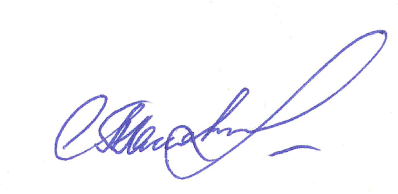 Разработчик программы, доцент   _____________________   А.С. Гапоненко «6» декабря 2016 г.Заведующая кафедрой«Железнодорожный путь»____________Л.С. Блажко«___» ___________ 20___   г.Заведующая кафедрой«Железнодорожный путь»____________Л.С. Блажко«___» _______ 201___   г.Заведующая кафедрой«Железнодорожный путь»____________Л.С. Блажко«___» _________ 201__  г.Заведующая кафедрой «Железнодорожный путь»__________Л.С. Блажко«6» декабря 2016 г.Руководитель ОПОП__________С.В. Шкурников«7» декабря 2016 г.Председатель методической комиссии факультета «Транспортное строительство» 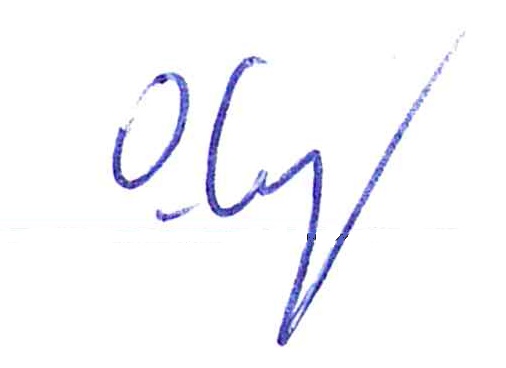 __________О.Б. Суровцева«8» декабря 2016 г.Вид учебной работыВсего часовСеместрСеместрВид учебной работыВсего часов78Контактная работа (по видам учебных занятий)В том числе:лекции (Л)практические занятия (ПЗ)лабораторные работы (ЛР)683434-361818-321616-Самостоятельная работа (СРС) (всего)672740Контроль4545-Форма контроля знанийЭ, ЗЭЗОбщая трудоемкость: час / з.е.180/5108/372/2Вид учебной работыВсего часовСеместрСеместрВид учебной работыВсего часов89Контактная работа (по видам учебных занятий)В том числе:лекции (Л)практические занятия (ПЗ)лабораторные работы (ЛР)683434-321616-361818-Самостоятельная работа (СРС) (всего)764036Контроль3636-Форма контроля знанийЭ, ЗЭЗОбщая трудоемкость: час / з.е.180/5108/372/2Вид учебной работыВсего часовКурсКурсВид учебной работыВсего часов45Контактная работа (по видам учебных занятий)В том числе:лекции (Л)практические занятия (ПЗ)лабораторные работы (ЛР)241410-16106-844-Самостоятельная работа (СРС) (всего)1438855Контроль1349Форма контроля знанийЗ, ЭЗЭОбщая трудоемкость: час / з.е.180/5108/372/2№ п/пНаименование раздела дисциплиныСодержание разделаМодуль 1Модуль 1Модуль 11Путевое хозяйство. Структура управления путевым хозяйствомСостав и задачи путевого хозяйства. Показатели и особенности работы  путевого хозяйства железных дорог РФ. История развития системы ведения путевого хозяйства железных дорог России. Структура управления путевым хозяйством до реформирования железных дорог. Инфраструктурная составляющая железных дорог. Основные функции и задачи. Состав предприятий, входящих в инфраструктурную составляющую железных дорог, их структура и задачи по осуществлению основной деятельности.Модуль 2Модуль 2Модуль 22Техническое обслуживание железнодорожного пути Положение о системе ведения путевого хозяйства. Нормативная документация по техническому обслуживанию пути. Классы путей. Классификация работ, назначение и состав путевых работ.  Нормы периодичности ремонтов пути и ремонтные схемы. 3Планирование работ по техническому обслуживанию железнодорожного путиПерспективное и текущее планирование путевых работ. Источники финансирования путевых работ. Критерии  назначения работ по техническому обслуживанию пути и способы их выполнения. Мониторинг состояния пути и его роль в системе планирования работ по техническому обслуживанию пути.  Порядок и сроки проведения осмотров и проверок пути. Способы выявления неисправностей и организация работ по их устранению.4Управление техническим обслуживанием железнодорожного путиОсновные положения технического обслуживания пути. Структурные формы технического обслуживания пути. Выбор формы технического обслуживания пути в зависимости от условий эксплуатации. Участковая система текущего содержания пути.5Организация машинизированного технического обслуживания железнодорожного путиНормативные положения машинизации технического обслуживания пути. Комплексы путевых машин их состав. Назначение, планирование и технология выполнения. Диагностические комплексы для приемки отремонтированного пути и контроля качества работ.6Особенности техни-ческого обслуживания и управления состоянием путиОсобенности конструкции бесстыкового пути и его содержания. Порядок выполнения работ на бесстыковом пути. Особенности пути в кривых участках пути. Съемка и расчет выправки кривых. Особенности управления состоянием пути на участках скоростного движения, на особогрузонапряженных участках, при автоблокировке и электротяге,  в зимний период.Модуль 3Модуль 3Модуль 37Организация защиты пути от снега и борьбы со снегом Снегопады и метели. Категории и степени снегозаносимости. Защита пути от снега. Защитные лесонасаждения. Постоянные заботы, щитовые линии. Средства и мероприятия по снегоборьбе на перегонах и станциях. Очистка стрелочных переводов от снега. Основные положения и состав оперативного плана снегоборьбы. Подготовка сооружений к ледоходу и пропуску весенних вод.8Диагностика и мониторинг технического состояния путиПонятия об основных неисправностях и уровне их угрозы безопасности движения поездов. Контрольно-измери-тельные и дефектоскопные средства. Периодичность контроля пути и рельсов. Организация работ по контролю состояния пути и рельсов. Дефекты и отступления в содержании пути и рельсов, порядок их учета и устранения9АСУ путевого хозяйстваЕдиная корпоративная автоматизированная система управления объектами инфраструктуры (ЕК АСУИ). АСУ как техническое средство управления путевым хозяйством. Программное обеспечение подсистем: «АСУ-верхнего строения пути» «АСУ-земляного полотна», «АСУ-ИССО», АСУ-ПУТЬМАШ», «АСУ-средств диагностики» и др.Модуль 4Модуль 4Модуль 410Путевые машинные станции и промышленные предприятия Структура, оснащение. Производственные базы. Работы, выполняемые на базах. Путевое развитие. Организация работ по ремонту пути. Звеносборочные и звеноразборочные линии для сборки, разборки и ремонта путевой решетки на деревянных и железобетонных шпалах. Рельсосварочные предприятия. Щебеночные заводы. Шпалопропиточные заводы. 11Ресурсосберегающие  технологии Сварка рельсов в пути и на РСП. Вваривание стрелочных переводов и уравнительных стыков в плети бесстыкового пути. Наплавочные работы. Шлифовка рельсов. Повторное использование элементов верхнего строения пути. № п/пНаименование раздела дисциплиныЛПЗЛРСРС1Путевое хозяйство. Структура управления путевым хозяйством4--22Техническое обслуживание железнодорожного пути24-83Планирование работ по техническому обслуживанию железнодорожного пути24-84Управление техническим обслуживанием железнодорожного пути24-85Организация машинизированного технического обслуживания железнодорожного пути46-86Особенности технического обслуживания и управления состоянием пути68-87Организация защиты пути от снега и борьбы со снегом24-88Диагностика и мониторинг технического состояния пути44-89АСУ путевого хозяйства2--310Путевые машинные станции и промышленные предприятия 4--311Ресурсосберегающие технологии2--3ИтогоИтого3434-67№ п/пНаименование раздела дисциплиныЛПЗЛРСРС1Путевое хозяйство. Структура управления путевым хозяйством4--42Техническое обслуживание железнодорожного пути24-83Планирование работ по техническому обслуживанию железнодорожного пути24-84Управление техническим обслуживанием железнодорожного пути24-85Организация машинизированного технического обслуживания железнодорожного пути46-86Особенности технического обслуживания и управления состоянием пути68-107Организация защиты пути от снега и борьбы со снегом24-88Диагностика и мониторинг технического состояния пути44-109АСУ путевого хозяйства2--410Путевые машинные станции и промышленные предприятия 4--411Ресурсосберегающие технологии2--4ИтогоИтого3434-76№ п/пНаименование раздела дисциплиныЛПЗЛРСРС1Путевое хозяйство. Структура управления путевым хозяйством1--52Техническое обслуживание железнодорожного пути1--163Планирование работ по техническому обслуживанию железнодорожного пути22-164Управление техническим обслуживанием железнодорожного пути22-165Организация машинизированного технического обслуживания железнодорожного пути1--166Особенности технического обслуживания и управления состоянием пути22-247Организация защиты пути от снега и борьбы со снегом22-168Диагностика и мониторинг технического состояния пути12-169АСУ путевого хозяйства0,5--610Путевые машинные станции и промышленные предприятия 1--611Ресурсосберегающие технологии0,5--6ИтогоИтого1410-143№ п/пНаименование разделаПеречень учебно-методического обеспечения1Путевое хозяйство. Структура управления путевым хозяйством1. Путевое хозяйство: Учебник для вузов ж.-д. трансп./И.Б. Лехно, С.М. Бельфер, Э.В. Воробьев и др.; Под ред. И.Б. Лехно. - М.; Транспорт, 1990. – 472 с. 2. Высокоскоростной железнодорожный транспорт / Киселев И.П. и др. Общий курс. Том 1-2. Учебное пособие. — М.: УМЦ по образованию на ж.-д. транспорте, 20143. Правила технической эксплуатации железных дорог Российской федерации. Утверждены приказом Минтранса России от 21.12.2010 №286. - М.: 2011. – 255 с.4. Положение о системе ведения путевого хозяйства ОАО «Российские железные дороги». Утверждено ОАО «РЖД» от 31.12.2015 г. №3212р, 2015 г. – 93 с.2Техническое обслуживание железнодорожного путиПоложение о системе ведения путевого хозяйства ОАО «Российские железные дороги». Утверждено ОАО «РЖД» от 31.12.2015 г. №3212р, 2015 г. – 93 с.Технические условия на работы по реконструкции (модернизации) и ремонту железнодорожного пути. Утверждены ОАО «РЖД» 18.01.2013 г., №75р – 236 с. Инструкция по текущему содержанию железнодорожного пути/ Утверждена ОАО «РЖД» от 29.12.2012 г. № 2791р. – 234 с.Инструкция по обеспечению безопасности движения поездов при производстве работ/ Утверждена ОАО «РЖД» 29.12.2012 г. № 2790р – 191 с.5. Организация и планирование путевых работ на дистанции пути / К.Н.Дьяков, Л.С. Блажко. Учебное пособие – СПб.: ПГУПС, 2003. – 63 с.3Планирование работ по техническому обслуживанию железнодорожного путиТехнические условия на работы по реконструкции (модернизации) и ремонту железнодорожного пути. Утверждены ОАО «РЖД» 18.01.2013 г., №75р – 236 с. 2. Организация и планирование путевых работ на дистанции пути / К.Н.Дьяков, Л.С. Блажко. Учебное пособие – СПб.: ПГУПС, 2003. – 63 с.3. Руководство по комплексной оценке состояния участка (километра) на основе данных средств диагностики и генеральных осмотров пути / Распоряжение ОАО "РЖД" № 2536р от 14.12.2009 г., М.: . – 29 с.4. Планирование ремонтов пути: методические указания  В.П. Бельтюков, И.А. Симонюк, А.В. Андреев. – СПб.: ФГБОУ ВПО ПГУПС, 2016. – 18 с.4Управление техническим обслуживанием железнодорожного пути1. Инструкция по текущему содержанию железнодорожного пути / Утверждена ОАО «РЖД» от 29.12.2012 г. №2791р. – 234 с. 2. Технические условия на работы по реконструкции (модернизации) и ремонту железнодорожного пути. Утверждены ОАО «РЖД» 18.01.2013 г., №75р – 236 с. 3. Определение группы структурных предприятий путевого комплекса ОАО «РЖД» : метод. указания для курсового и дипломного проектирования / В.В. Соловьев, С.Н. Чуян. – СПб.: Петербургский государственный университет путей сообщения, 2012. - 44 с.4. Организация и планирование путевых работ на дистанции пути / К.Н.Дьяков, Л.С. Блажко. Учебное пособие – СПб.: ПГУПС, 2003. – 63 с.5. Положение об участковой системе текущего содержания пути. Утверждено распоряжением ОАО «РЖД» от 13.12.2013 г. №2758р. – 27 с.5Организация машинизированного технического обслуживания железнодорожного пути1. Технические условия на работы по реконструкции (модернизации) и ремонту железнодорожного пути. Утверждены ОАО «РЖД» 18.01.2013 г., №75р – 236 с. 2. Инструкция по обеспечению безопасности движения поездов при производстве работ/ Утверждена ОАО «РЖД» 29.12.2012 г. № 2790р – 191 с.3. Путевые машины/М.В. Попович, В.М. Бугаенко, Б.Г. Волковойнов и др.; Под общей редакцией М.В. Поповича, В.М. Бугаенко. – М.: ГОУ «Учебно-методический центр по образованию на железнодорожном транспорте», 2009. – 820 с.4. Организация и планирование путевых работ на дистанции/Дьяков К.Н., Блажко Л.С. СПб, ПГУПС, . - 63 с.5. Путевое хозяйство: Учебник для вузов ж.-д. трансп./И.Б. Лехно, С.М. Бельфер, Э.В. Воробьев и др.; Под ред. И.Б. Лехно. - М.; Транспорт, 1990. – 472 с.6Особенности технического обслуживания и управления состоянием пути1. Инструкция по текущему содержанию железнодорожного пути / Утверждена ОАО «РЖД» от 29.12.2012 г. №2791р. – 234 с.2. Инструкция по обеспечению безопасности движения поездов при производстве работ/ Утверждена ОАО «РЖД» 29.12.2012 г. № 2790р – 191 с.3. Высокоскоростной железнодорожный транспорт / Киселев И.П. и др. Общий курс. Том 1-2. Учебное пособие. — М.: УМЦ по образованию на ж.-д. транспорте, 20144. Инструкция по устройству, укладке, содержанию и ремонту бесстыкового пути/Утверждена ОАО «РЖД» от 29.12.2012 г. №2788р. – 137 с.5. Инструкция по эксплуатации объектов инфраструктуры, железнодорожного подвижного состава и организации движения на участках обращения скоростных и высокоскоростных пассажирских поездов со скоростью от 140 до 250 км/ч включительно.  Приложение №9 к ПТЭ железных дорог РФ /Утверждено приказом Минтранса России от 09.11.2015 г. № 330 – 36 с.6. Управление техническим обслуживанием железнодорожного пути скоростных линий / А.С.Гапоненко, Е.Н. Третьякова. - СПб.: ФГБОУ ВПО ПГУПС, 2015. – 46 с.  7. Технические указания по ведению шпального хозяйства с железобетонными шпалами. М., ИКЦ «Академкнига», 2005. – 37 с.7Организация защиты пути от снега и борьбы со снегом1. Инструкция по подготовке к работе в зимний период и организации снегоборьбы на железных дорогах, в других филиалах и структурных подразделениях ОАО «РЖД», а также его дочерних и зависимых обществах / Утверждена распоряжением ОАО «РЖД» от 22.10.2013 г. №2243р. – 165 с.2. Инструкция по текущему содержанию железнодорожного пути / Утверждена ОАО «РЖД» от 29.12.2012 г. №2791р. – 234 с.8Диагностика и мониторинг технического состояния пути1. Диагностика состояния железнодорожного пути/ Блажко Л.С., Дьяков К.Н., Гапоненко А.С. - Учебное пособие.- СПб.: ПГУПС, 2005. – 63 с.2. Диагностика состояния железнодорожного пути : методические указания / А.С.Гапоненко, Е.Н.Третьякова. – СПб.: ФГБОУ ВПО ПГУПС, 2014. – 52 с.3. Расшифровка и оценка параметров состояния пути по данным прохода путеизмерительного вагона : метод. указания к выполнению практических и лабораторных работ / А.С. Гапоненко, В.П. Бельтюков, М.В. Бушуев. – СПб.: ФГБОУ ВПО ПГУПС, 2015, - 24 с.4. Инструкция по текущему содержанию железнодорожного пути / Утверждена ОАО «РЖД» от 29.12.2012 г. №2791р. – 234 с.5. Классификатор дефектов и повреждений элементов стрелочных переводов. Утвержден распоряжением ОАО «РЖД» от 16.08.2012 г. №1653р. М., 2012. – 92 с. 6. Инструкция по расшифровке лент и оценке состояния рельсовой колеи по показаниям путеизмерительного вагона ЦНИИ-2 и мерам по обеспечению безопасности движения поездов. №ЦП-515, утв. МПС РФ 14.10.1997 г. МПС России. М.: Транспорт, 1999. – 44 с.7. Нормативно-техническая документация. Классифика-ция дефектов рельсов. Каталог дефектов рельсов. Признаки дефектных и остродефектных рельсов. НТД/ЦП-1-2-3-. Транспорт, . – 64 с.9АСУ путевого хозяйства1. Автоматизированная система управления путевым хозяйством железнодорожного транспорта. (АСУ-П). Концепция. М.:МПС России, 2001. – 120 с.10Путевые машинные станции и промышленные предприятия 1. Путевое хозяйство: Учебник для вузов ж.-д. трансп./И.Б.Лехно, С.М.Бельфер, Э.В.Воробьев и др.; Под ред. И.Б.Лехно.-М.; Транспорт, 1990. – 472 с.2. Путевые машины/М.В. Попович, В.М. Бугаенко, Б.Г. Волковойнов и др.; Под общей редакцией М.В. Поповича, В.М. Бугаенко. – М.: ГОУ «Учебно-методический центр по образованию на железнодорожном транспорте», 2009. – 820 с.11Ресурсосберегающие технологииИнструкция по текущему содержанию железнодорожного пути / Утверждена ОАО «РЖД» от 29.12.2012 г. №2791р. – 234 с.2. Технические условия на работы по реконструкции (модернизации) и ремонту железнодорожного пути. Утверждены ОАО «РЖД» 18.01.2013 г., №75р – 236 с. 3. Инструкция по содержанию деревянных шпал, переводных и мостовых брусьев железных дорог колеи  (ЦП-410). М., Транспорт, 1997 г. – 36 с.